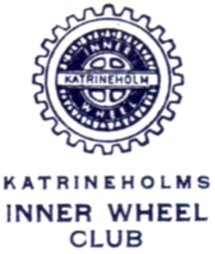 Månadsbrev maj 2019. Nr 11 och 12 	Britt Stenberg	Karin Jakobsson	President		SekreterareNästa möte: Måndagen den 13 maj träffas vi vid resecentrum (torgsidan) kl.17.15.	Bussen avgår 17.30 och är åter i K-holm ca 21.30.  	        	Vår resa går till Magda Säteri, Magdakullan i Näshulta. Gården driver ekologiskt lantbruk och har 100 Rödkullor (en av Sveriges äldsta nötkreatur).  Väl framme vid Magda säteri får vi en guidning av Christer Nordqvist som berättar om gården och det ekologiska tänk som ligger bakom deras framgångar. Magda Säteri har även en butik Magda NK som säljer kläder, porslin, leksaker m.mMeny:	Kl.19.00 äter vi middag. Du väljer antingen kött eller fiskrätt.	Fisk och skaldjursgryta: gös, lax, musslor, räkor m.m	Boeuf Bourgignon: nötkött från gården, serveras med potatispuré	Anmäl maträtt när du anmäler till månadsmötet.	Vin finns att köpa (75:-/glas)Pris:	250:- inkl. bussresan	Bankgiro 899-0434. Swish 123 331 15 03	eller jämna pengar.Anmälan:	Anmäl senast den 10 maj kl.12.00 till katrinep97@gmail.com	Eller SMS 070 372 34 17 (du får bekräftelse på anmälan).	Gäster är hjärtligt välkomna!Årets motto: Empower and EvolveKära Innerwheelare!Värmen kom precis till påsk och björkarna håller på att slå ut. Körsbärsträden vidNorrköpingsutfarten blommar för fullt. Äntligen är våren här!Nu följer Marianne Allards redogörelse från månadsmötet i april.Vårt aprilmöte ägde rum på Kockens catering. Mötet inleddes med att vår president Britt Stenberg hälsade oss välkomna och tände vänskapens ljus. Britt berättade att fyra av klubbens medlemmar deltagit i Distriktsmötet i Danderyd. Det var ett mycket trevligt möte. Britt berättade att klubben i Södertälje skickat ett brev, där klubben anser att IW är toppstyrt. Innehållet i brevet ledde till att dagens gruppdiskussion handlade om kommunikation. Dessutom fick deltagarna lyssna till ett fantastiskt föredrag av Caroline Krook med rubriken ”En talar, en tiger”. Britt berättade sedan att dagens insamling skulle gå till Silviastipendier. Silviahemmet öppnades 1996 på Drottningholm och är ett dagcenter för dementa. 2011 beslutade IW-rådet att instifta stipendier för undersköterskor och sjuksköterskor, som utbildar sig till Silviasystrar. Utbildningen är en webbaserad utbildning på Sophiahemmet. 2017 fanns 580 Silviasystrar som var undersköterskor,206 sjuksköterskor och 19 läkare. Att utbilda arbetsterapeuter ock fysioterapeuter är också på gång. Medel till stipendierna kommer från försäljning av ”Rosenkorten” och dessutom från pengar som samlas in i klubbarna. 2017 utdelades två stipendier på vardera 10 000 kronor. Pengarna används till resor och kurslitteratur. De som får stipendium förbinder sig att komma till en IW-klubb och berätta om sin utbildning.Sedan avnjöt vi under glatt samspråk kvällens måltid. Britt välkomnade därefter Marie Gustavsson och Veronika Wilson från biblioteket. De inledde med att berätta att det finns många aktiviteter på bibliotek. Förutom att låna böcker kan man t. ex.  låna filmer, ljudböcker och cd-skivor. Om det man vill låna inte finns på biblioteket, kan det finnas möjlighet att låna via Fjärrlån. Biblioteket har numera längre öppettider. Biblioteket är numera öppet mellan kl. 6.00 och kl.22.00. För att få tillgång till de utökade öppettiderna måste man vara över 18 år och ha en pin-kod eller tag. Under det gångna året har biblioteket haft datahandledning i form av drop in. Då har man fått hjälp med mobil, surfplatta eller dator. Förmodligen fortsätter biblioteket med detta till hösten. Marie och Veronika presenterade sedan några användbara appar: Biblio som är en e-boktjänst som finns gratis på telefon eller surfplatta. U-Talk är en språkapp som innehåller 140 språk. Global Grant är en databas med information om stipendier och fonder. Press Reader är fylld med tidningar och tidskrifter. Alex är ett författarlexikon där man kan läsa om författare. Naxos innehåller bl.a klassisk musik, som man kan lyssna på. Vill man ha personlig hjälp, finns det möjlighet att boka en bibliotekarie. På biblioteket finns också broschyrer om vilket utbud som finns. Därefter underhöll Marie och Veronika oss med många intressanta boktips. Britt tackade avslutningsvis Marie och Veronika för deras intressanta och givande presentation och överräckte som tack var sin IW-ros och vi tackade dem med en varm applåd. Britt tackade också för kvällen och blåste ut Vänskapens ljus.Tack Marianne för en fin redogörelse!Aprilmötets insamling till Silviasystrarna blev: 1180:-Det blir ingen IW-lunch i maj.Varmt välkommen till vårt månadsmöte i maj!IW-hälsningarKarin Jakobsson